REPUBLIQUE ISLAMIQUE DE MAURITANIE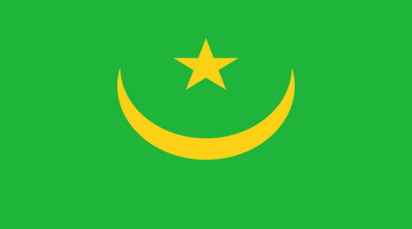 République Islamique de MauritanieNom de l’Autorité contractante : Ministère du Développement Rural/PAHABO/SONADER/MDRAdresses : PAHABO / 45508551, 45508552 ? 2MDR : Tél : 45 25 74 75 BP : 170AVIS D’ATTRIBUTION DEFINITIVE DE MARCHE Numéro du marché : N°0196/F/027/CPMP/SR/ PAHABO/SONADER/MDR /2014Dénomination du marché : Fourniture de 51 groupes motopompes dont 13 de 90m3/h et 38 de 60 m3/hNombre d’offres reçues : 05Date de l’attribution provisoire : 07/04/2014Nom et adresse de l’attributaire provisoire : Etablissement El Maali et Frères, Tél :4529 11 27, Ksar n°618 Fax : 4525 07 51 BP : 1860, NKTT,MAURITANIE  Montant de l’offre retenue provisoirement : 52.400 000 UM HTT avec un crédit d’impôts de 10 899 273 UM supporté par l’Etat mauritanien qui sera corrigé par la commission fiscaleDélai d’exécution : Immédiat  La publication du présent avis est effectuée en application de l'Article 47du Code des Marchés publics. Elle doit intervenir dans 15 jours calendaires suivant la notification du marché.Nktt, le 13/05/2014                                                                                                                                        La PRMP/CPMP/SR   Ahmed Salem ould BOUBOUTT